Milí kamaráti, milí rodičia,1. 4., okrem iných "sviatkov" :), bol aj Svetový deň vtáctva. Preto by som Vámrada dala do pozornosti stránku, kde nájdete zvuky našich vtákov, ktoré môžete pozorovať aj v okolí Piešťan.http://dobrovodsky.info/vtaky/  Zaujímavosti o v vtáctve na Slovensku nájdete tu :   https://www.dravce.sk/web/index.php/en/infopanel/tlacove-spravy/r-2018/1363-medzinarodny-den-vtakov-pikosky-o-operencoch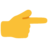 A s deťmi si môžete vyrobiť, vystrihnúť, vymaľovať, lepiť, ale aj poskladať takýchto vtáčikov:Origami skladanie:   https://www.youtube.com/watch?v=pdsE5-GWK1Y Véééľa nápadov na tému vtáky:   http://krokotak.com/?s=birdsAj si môžete spoločne zaspievať a zatancovať pieseň:   https://www.youtube.com/watch?v=I4ggImyFoZcMatematika - tangram   http://www.abcmaterskeskoly.sk/m/abc-1/matematicke-predstavy--pocitame-porovnavame-90/tangram-91/Prajem príjemné rodinné chvíle!